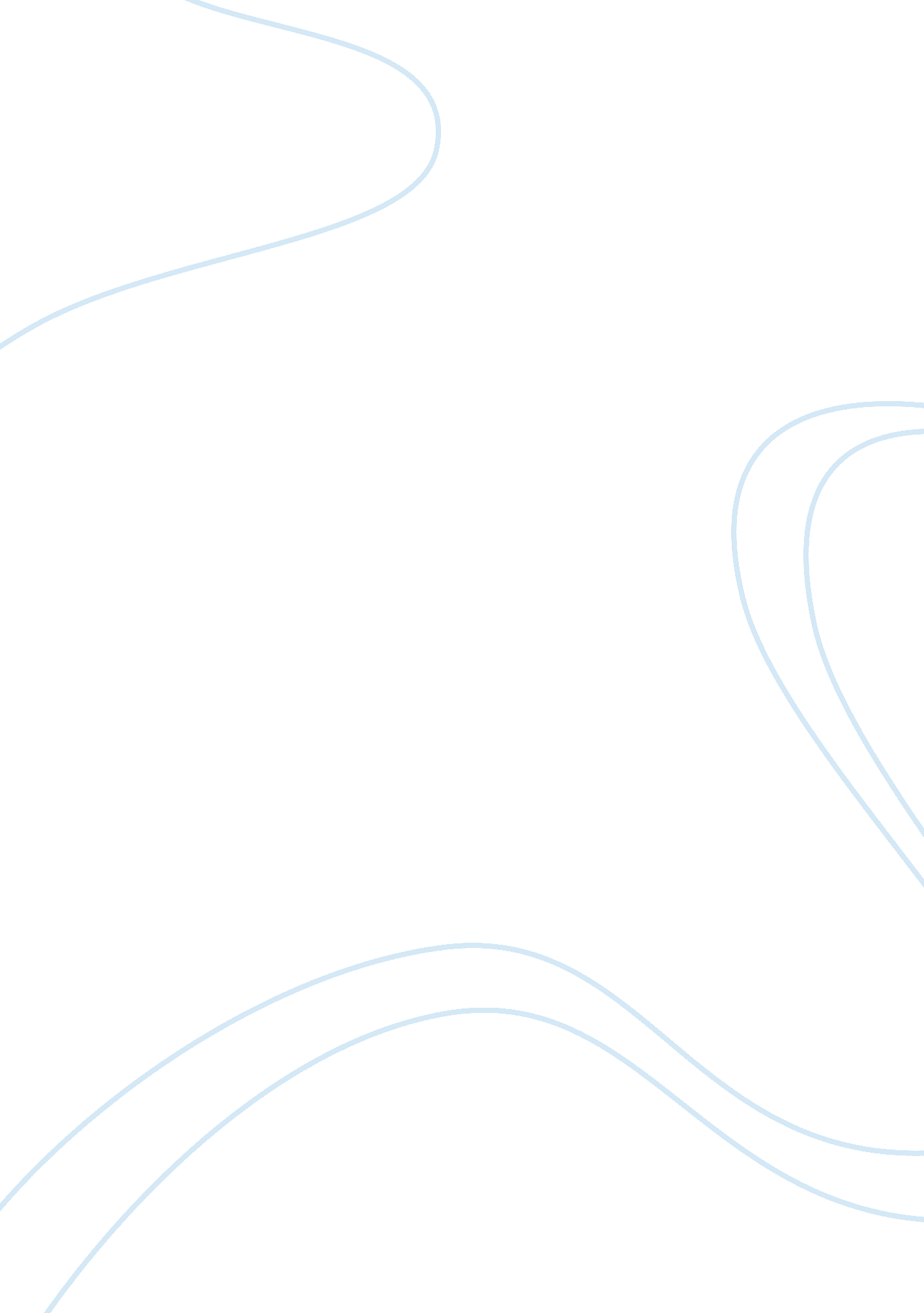 Bismuth fluoride bif3 structure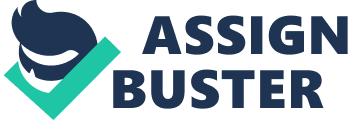 Contents Safety: Experimental data Predicted – ACD/Labs Predicted – ChemAxon Experimental Physico-chemical Properties Experimental Melting Point: Experimental Gravity: Experimental Refraction Index: Experimental Solubility: Miscellaneous Safety: Predicted data is generated using the ACD/Labs Percepta Platform – PhysChem Module Click to predict properties on the Chemicalize site Molecular Formula BiF 3 Average mass 265. 976 Da Density Boiling Point Flash Point Molar Refractivity Polarizability Surface Tension Molar Volume 727 °CAlfa Aesar 727 °CAlfa Aesar11844, 13075 727 °CSynQuest56625, 27799, M083-2-03, M083-2-X1 727 °COakwood[004113] 727 °CLabNetworkLN01313191 5. 32 g/mLSynQuestM083-2-03, M083-2-X1 5. 32 g/mLOakwood[004113] 5. 32 g/mLFluorochem 5. 32 g/lFluorochem004113 1. 74Alfa Aesar13075, 11844 Practically insoluble in water. Soluble in HFAlfa Aesar13075 26-37Alfa Aesar11844, 13075 36/38Alfa Aesar11844, 13075 CorrosiveSynQuest27799, M083-2-X1, 56625, M083-2-03 R20/21/22, R34, R363/37/38SynQuest27799, M083-2-X1, 56625, M083-2-03 R34, R36/37/38SynQuest27799, 56625 S22, S24/25, S26, S36/37/39, S45SynQuest27799, 56625 S3/7, S22, S24/25, S26, S36/37/39, S45SynQuest27799, M083-2-X1, 56625, M083-2-03 WARNING: CORROSIVE, burns skin and eyesAlfa Aesar11844, 13075 WARNING: CORROSIVE, irritates skin and eyesAlfa Aesar11844, 13075 Density: Boiling Point: Vapour Pressure: Enthalpy of Vaporization: Flash Point: Index of Refraction: Molar Refractivity: #H bond acceptors: 0 #H bond donors: 0 #Freely Rotating Bonds: 0 #Rule of 5 Violations: ACD/LogP: ACD/LogD (pH 5. 5): ACD/BCF (pH 5. 5): ACD/KOC (pH 5. 5): ACD/LogD (pH 7. 4): ACD/BCF (pH 7. 4): ACD/KOC (pH 7. 4): Polar Surface Area: 0 Å 2 Polarizability: Surface Tension: Molar Volume: 